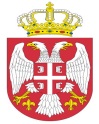 Република СрбијаАутономна Покрајина Војводина							ОПШТИНСКА УПРАВА ОПШТИНЕ ОЏАЦИ       			Одељење за урбанизам, стамбено-комуналне иимовинско-правне послове   Број: ROP-ODZ-28436-IUP-7/2021Заводни број:351-2/2021-01Дана: 29.03.2021. године      О Џ А Ц ИОдељење за урбанизам, стамбено-комуналне и имовинско-правне послове, поступајући по захтеву инвеститора, Хокић Адриана, улица Михајла Пупина број 20, Оџаци, за издавање употребне дозволе, на основу члана 158. Закона о планирању и изградњи („Сл.гласник РС“,број 72/09, 81/09-испр., 24/2011, 121/2012, 42/2013- одлука УС, 50/2013- одлука УС, 98/2013-одлука УС, 132/2014, 145/14, 83/18, 31/19 и 37/19 др закон), члана 43. Правилника о поступку спровођења обједињене процедуре електронским путем („Сл.гласник РС“, бр. 68/19), члана 81. став 1. тачка 3. Статута општине Оџаци („Сл. лист општине Оџаци“, број 2/19), члана 19. Одлуке о организацији Општинске управе општине Оџаци („Службени лист општине Оџаци“, број 20/2017), Решења број  03-19-10-2/2021-02 од 25.01.2021. године и члана 136. Закона о општем управном поступку („Службени гласник РС“, бр. 18/2016 и 95/18 аутентично тумачење), доноси:Р Е Ш Е Њ ЕО УПОТРЕБНОЈ ДОЗВОЛИИздаје се инвеститору, Хокић Адриану, улица Михајла Пупина број 20, Оџаци, дозвола за употребу пословно-стамбене зграде са пет станова П+1+Пк, изграђене на кат.парцели број 1475 к.о. Оџаци, површине 253 m2.Бруто површина објекта број 2 износи 133 m2.Етажна јединица Е-1 -приземље, пословни простор, нето површине 42,94m2 , чине је: пословни простор, остава, тоалет са предпростором;  Етажна јединица Е-2 –приземље, једнособан стан, нето површине 37,78 m2 , чине је: соба, кухиња и трпезарија, купатило и предпростор; Етажна јединица Е-3-први спрат, двособан стан 41,79 m2 чине је: соба, дневна соба, кухиња, купатило и предпростор; Етажна јединица Е- 4-први спрат, двособан стан,  нето површине 47,00 m2 , чине је: соба, дневна соба, кухиња, трпезарија, купатило и предпростор; Етажна јединица Е- 5–поткровље, двособан стан, нето површине 41,92 m2 , чине је: соба, дневна соба, кухиња, купатило и предпростор; Етажна јединица Е-6-поткровље, двособан стан, нето површине  47,52 m2 , чине је: соба, дневна соба, кухиња, купатило, предпростор и тераса; Заједнички простор приземља је нето површине 21,16 m2.Заједнички простор првог спрата је нето површине 12,64 m2.Заједнички простор поткровља је нето површине 12,69 m2.Радови су изведени на основу Решења о грађевинској дозволи број: ROP-ODZ-28436-CPI-2/2017 од 20.06.2017. године. Саставни део овог Решења чини:Извештај Комисије за технички преглед објекта од 30.01.2020. године са предлогом за издавање употребне дозволе, председник Комисије Милчић Синиша, дипл.инж.арх. лиценца број 300 А771 04 и члан Комисије Медић Синиша, дипл.инж.ел., лиценца број 350 С488 05;Елаборат геодетских радова-снимање пословно стамбене зграде и рушење објекта број 1, број 952-092-4703/2020 од 20.01.2020.године израђен од стране ГБ „ДП Геометар”  Оџаци, ул. Сомборска бр.16;Етажирање посебних делова зграде број 17/20 од 27.01.2020. године израђено од стране ГБ „ДП Геометар”  Оџаци, ул. Сомборска бр.16;Елаборат геодетских радова-снимање подземних инсталација од 26.11.2018. године израђен од стране ГБ „ДП Геометар”  Оџаци, ул. Сомборска бр.16;Енергетски пасош број ЕП000557148 од 29.12.2020. године израђен од стране Pro energo, Нови Сад, Футошки пут 35, одговорни пројектант  Ненад Вртикапа, дипл.инж.арх., лиценца број 381 0778 13;Пројекат за извођење 01-07/2019 ПЗИ јун 2019. године израђен од стране Агенције за извођење, надзор и пројектовање грађевинских објеката „БМ-СИСТЕМ“ Оџаци, одговорно лице пројектанта Мирослав Бобинац, главни пројектант Стојан Соколовић, дипл.инж.грађ., лиценца број 310 3621 03:Изјава инвеститора, стручног надзора и извођача радова да при извођењу радова није дошло до одступања од пројекта за извођење.Гарантни рок за објекат из става 1. диспозитива овог решења утврђује се применом Правилника о садржини и начину вршења техничког прегледа објекта, саставу комисије, садржини предлога комисије о утврђивању подобности објекта за употребу, осматрању тла и објекта у току грађења и употребе и минималним гарантним роковима за поједине врсте објеката („Сл. гласник РС“, број 27/15). О б р а з л о ж е њ еХокић Адриано, улица Михајла Пупина број 20, Оџаци, преко пуномоћника Милчић Синише из Апатина, поднео је овом Одељењу, преко централне евиденције обједињене процедуре електронским путем, захтев за издавање употребне дозволе за објекат ближе описане у диспозитиву овог решења.Уз захтев, подносилац захтева је доставио:Извештај Комисије за технички преглед објекта од 30.01.2020. године са предлогом за издавање употребне дозволе, председник Комисије Милчић Синиша, дипл.инж.арх. лиценца број 300 А771 04 и члан Комисије Медић Синиша, дипл.инж.ел., лиценца број 350 С488 05;Елаборат геодетских радова-снимање пословно стамбене зграде и рушење објекта број 1, број 952-092-4703/2020 од 20.01.2020.године израђен од стране ГБ „ДП Геометар”  Оџаци, ул. Сомборска бр.16;Етажирање посебних делова зграде број 17/20 од 27.01.2020. године израђено од стране ГБ „ДП Геометар”  Оџаци, ул. Сомборска бр.16;Елаборат геодетских радова-снимање подземних инсталација од 26.11.2018. године израђен од стране ГБ „ДП Геометар”  Оџаци, ул. Сомборска бр.16;Пројекат за извођење 01-07/2019 ПГД-0 јун 2019. године израђен од стране Агенције за извођење, надзор и пројектовање грађевинских објеката „БМ-СИСТЕМ“ Оџаци, одговорно лице пројектанта Мирослав Бобинац, главни пројектант Стојан Соколовић, дипл.инж.грађ., лиценца број 310 3621 03, који чини:-главна свеска 0, израђена од стране Агенције за извођење, надзор и пројектовање грађевинских објеката „БМ-СИСТЕМ“ Оџаци, одговорно лице пројектанта Мирослав Бобинац, главни пројектант Стојан Соколовић, дипл.инж.грађ., лиценца број 310 3621 03;-пројекат архитектуре 1, израђен од стране Агенције за извођење, надзор и пројектовање грађевинских објеката „БМ-СИСТЕМ“ Оџаци, одговорно лице пројектанта Мирослав Бобинац, главни пројектант Стојан Соколовић, дипл.инж.грађ., лиценца број 310 3621 03;-пројекат конструкције 2/1 израђен од стране Агенције за извођење, надзор и пројектовање грађевинских објеката „БМ-СИСТЕМ“ Оџаци, одговорно лице пројектанта Мирослав Бобинац, главни пројектант Стојан Соколовић, дипл.инж.грађ., лиценца број 310 3621 03;-пројекат хидротехничкихинсталација 3, израђен од стране „Фундамент“ Београд, одговорно лице пројектанта Ненад Мудринић, одговорни пројектант Ненад Мидринић, дипл.инж.грађ., лиценца број 311 О611 16;-пројекат електроенергетских инсталација 4, израђен од стране „Круг“, Кула, под бројем Е-014/147-ПЗИ, одговорни пројектант Здравко Лалић, дипл.инж.ел., лиценца  број 350 1280 03;Изјава инвеститора, стручног надзора и извођача радова да при извођењу радова није дошло до одступања од пројекта за извођење;Енергетски пасош број ЕП000557148 од 29.12.2020. године израђен од стране Pro energo, Нови Сад, Футошки пут 35, одговорни пројектант  Ненад Вртикапа, дипл.инж.арх., лиценца број 381 0778 13;Пуномоћ за подношење захтева;Доказ о уплати административних такси, накнада и доказ о уплати накнаде за Централну евиденцију.	Поступајући по захтеву, овај орган је извршио проверу испуњености формалних услова и то да ли је: 1) надлежан за поступање по захтеву; 2) да ли је подносилац захтева лице које, у складу са Законом може бити подносилац захтева за издавање употребне дозволе; 3) да ли је захтев поднет у прописаној форми и да ли садржи све прописане податке; 4) да ли је уз захтев приложена сва документација прописана Законом и подзаконским актима донетим на основу Закона; 5) да ли је уз захтев приложен доказ о уплати прописане накнаде, односно таксе и утврдио да су формални услови из члана 43. Правилника о поступку спровођења обједињене процедуре електронским путем („Сл.гласник РС“, број 68/19), испуњени.На основу напред наведеног и из утврђених чињеница, а у складу са чланом 158. Закона о планирању и изградњи („Сл.гласник РС“,број 72/09, 81/09-испр., 24/2011, 121/2012, 42/2013- одлука УС, 50/2013- одлука УС, 98/2013-одлука УС, 132/2014, 145/14, 83/18, 31/19 и 37/19 др закон), донето је решење као у диспозитиву.	ПОУКА О ПРАВНОМ ЛЕКУ: Против овог решења може се изјавити жалба у року од 8 дана од дана пријема истог, кроз Централни информациони систем за електронско поступање у оквиру обједињене процедуре, Покрајинском секретаријату за eнергетику, грађевину и саобраћај у Новом Саду, ул. Булевар Михајла Пупина број 16.  Обрадио:дипл.правник, Светлана Јовановић							             Руководилац Одељења,							дипл.инж.грађ. Татјана Стаменковић